«Опыт реализации муниципального конкурса «Читающая мама – читающая страна» Тюленева Екатерина Александровна, методист МАУ ДПО "ЦНМО"  г. Лысьва  «Внедрение в практику работы школьной библиотеки проектно-исследовательской  деятельности» Бабикова Елена Евгеньевна, педагог-библиотекарь МБОУ «ООШ              № 11»,  г. Лысьва«Создание электронного каталога школьной библиотеки на платформе 1С     с использованием электронной карточки ученика».Сальникова Ольга Владимировна, педагог-библиотекарь МАОУ «Гимназия № 4 имени братьев Каменских» г. Пермь«Из опыта организации семинаров для школьных библиотекарей образовательных организаций г. Перми»Макарова Алия Фарисовна, зав. библиотекой МАОУ «СОШ № 22                   с углубленным изучением иностранных языков» г. Пермь«Школьные библиотеки Пермского района: вектор развития»Первушина Ольга Ивановна, педагог-библиотекарь МБОУ "Конзаводская средняя школа им. В.К. Блюхера", руководитель РМО школьных библиотекарей  Пермского муниципального района  «Ответы на проблемные вопросы»  Батуева Марина Ивановна,  специалист Министерства образования и    науки Пермского края Подведение итогов Совещания 15:45 – 16:00Проект Резолюции Совещания.Вручение Дипломов и сертификатов.Пермское региональное представительство Ассоциации школьных библиотекарей русского мира (РШБА)Министерство образования и науки Пермского края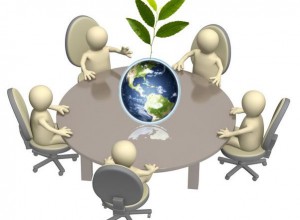 ФГОС ГАУ ДПО «Институт развития образования Пермского края»ГКБУК «ПГКУБ им. А. М. Горького»ГБУК «ПКДБ им. Л. И. Кузьмина»Пермское региональное представительство Ассоциации школьных библиотекарей русского мира (РШБА)Краевое совещание «Школьные библиотеки образовательных организаций Пермского края:                            от Концепции к реальности»25 марта 2019 г.ПРОГРАММАПермь, 2019ПРОГРАММАДата: 25 марта 2019 годаМесто проведения: Коммуникативная площадка научного сообщества («Центр науки») ГКБУК «ПГКУБ им. А. М. Горького» (г. Пермь, ул. Ленина, 70)Время проведения: 10:00-16:00Регистрация: 10:00 – 10:30Продажа профессиональной литературыПленарное заседание:10:30-13:00(Модератор: Мальщукова И.В.)Приветственное слово к участникам совещания:Сеземина Елена Владимировна, директор ГКБУК «ПГКУБ                        им. А. М. Горького»Политова Ольга Николаевна, зам. директора по библиотечной деятельности  ГБУК «Пермская краевая детская библиотека                          им. Л. Д. Кузьмина»Малахова Кристина Владимировна, директор МАУ ДПО «ЦНМО»               г. Лысьва, председатель Пермского регионального представительства Ассоциации школьных библиотекарей русского мира (РШБА)Жмыхова Галина Ивановна, директор ООО «Лира- 2», официальный представитель издательств-правообладателей на территории Пермского края. Пленарные выступления:«Концепция развития школьных информационно-библиотечных центров в Пермском крае на 2018-2021 годы» и План («дорожная карта») по её реализации». Никитина Светлана Леонидовна, методист отдела сопровождения ФГОС ГАУ ДПО «Институт развития образования Пермского края».«Сетевое сообщество педагогов Пермского края как эффективный ресурс профессионального роста педагогов-библиотекарей» Коротаева Татьяна Викторовна, начальник отдела профессионального развития педагогов ГАУ ДПО «Институт развития образования Пермского края».  «Деятельность школьных библиотек образовательных организаций Пермского края по реализации федеральной «Концепции развития ШИБЦ» в 2016-2018 годах»Мальщукова Ирина Вениаминовна, педагог-библиотекарь, зав. Лицейским информационно-библиотечным центром МАОУ «Лицей № 10» г. Перми«Инновационная творческая площадка на базе МАУ ДПО «ЦНМО»              г. Лысьва: итоги и перспективы деятельности»Тюленева Елена Владимировна, методист высшей категории МАУ ДПО «ЦНМО» г. Лысьва «Участие в конкурсах как стимул развития школьной библиотеки: опыт участия в российских и межтерриториальных конкурсах»Орлова Светлана Руслановна, заведующий библиотекой МБОУ "СОШ № 2 с УИОП" г. Лысьва«Итоги и перспективы участия в краевых конкурсах профессионального мастерства» (Итоги краевого конкурса программ внеурочной деятельности «Край родной, как ты чудесен!»; Новый краевой конкурс «Россия будущего – страна культуры»).Шашкина Валентина Николаевна, зав. ИБЦ МАОУ «Гимназия»                   г. Чернушка«Закупка учебников для обучающихся образовательных организаций Пермского края в 2019 году».Жмыхова Галина Ивановна, директор ООО «Лира-2», официальный представитель издательств-правообладателей на территории Пермского края. Круглый стол: 13:45-15:45«Готовы ли школьные библиотеки Пермского края к переходу в статус «Школьные информационно-библиотечные центры?»(Модераторы: Тюленева Е. В., Шашкина В.Н.)Выступления на круглом столе:«Анкетирование школьных библиотекарей образовательных организаций Пермского края в 2019 году» Мальщукова И. В., педагог-библиотекарь, зав. Лицейским информационно-библиотечным центром МАОУ «Лицей № 10» г. Перми "Когнитивное обучение и когнитивные карты как инструмент повышения профессиональной компетенции педагогов - библиотекарей". Шашкина Валентина Николаевна, зав. ИБЦ МАОУ «Гимназия» г. Чернушка, модератор портала «Сетевое сообщество педагогов Пермского края»